Sommaire1. Critères de qualification évaluateur technique ISO/IEC 27001	22. Critères de qualification évaluateur technique ISO 9001 – ISO 14001	53. Critères de qualification évaluateur technique EMAS	94. Critères de qualification évaluateur technique ISO 13485	135. Critères de qualification évaluateur technique NF EN ISO/IEC 17065	186. Critères de qualification évaluateur technique EN 9100/9110/9120	207. Critères de qualification évaluateur technique ISO 45001	228. Critères de qualification évaluateur technique SIQO/CCP hors AB	259. Critères de qualification évaluateur technique Agriculture Biologique	2710. Critères de qualification évaluateur technique pour les SMSDA	2911. Critères de qualification évaluateur technique pour les standards IFS, BRCGS et GLOBAL GAP	3112. Critères de qualification évaluateur technique pour les standards PEFC	321. Critères de qualification évaluateur technique ISO/IEC 27001En soumettant ce formulaire, vous acceptez que le Cofrac enregistre et traite vos données personnelles pour les besoins strictement nécessaires à l’examen et à la gestion de votre demande. Le Cofrac ne conservera vos données personnelles que pendant la durée nécessaire à son traitement, puis, à l’issue de ce délai, conformément aux délais légaux ou règlementaires applicables, notamment de prescription. Vos données personnelles ne seront pas communiquées à des tiers sauf si une telle communication est nécessaire au traitement de votre demande, à l'accomplissement des obligations légales du Cofrac ou à l'exercice des missions qui lui ont été conférées.Conformément au Règlement (UE) n° 2016/679 du Parlement européen et du Conseil du 27 avril 2016 relatif à la protection des personnes physiques à l'égard du traitement des données à caractère personnel et à la libre circulation de ces données, ainsi qu’à la Loi n° 78-017 du 6 janvier 1978 relative à l’informatique, aux fichiers et aux libertés, vous disposez d’un droit d’accès, de rectification, de limitation, de retrait de consentement et d’opposition au traitement des données vous concernant. Vous pouvez exercer l’ensemble de ces droits en adressant votre demande par courrier à l’adresse postale suivante : Cofrac, 52 rue Jacques Hillairet - 75012 Paris, ou par courriel : contact.rgpd@cofrac.fr. Vous avez également le droit d’introduire une réclamation auprès de la Commission nationale de l’informatique et des libertés (CNIL). Partie à remplir par le Cofrac : --------------------------------------------------------------------------------------------------------------------------------------------------------Qualification validée :   OuiNonDate et signature : 2. Critères de qualification évaluateur technique ISO 9001 – ISO 14001En soumettant ce formulaire, vous acceptez que le Cofrac enregistre et traite vos données personnelles pour les besoins strictement nécessaires à l’examen et à la gestion de votre demande. Le Cofrac ne conservera vos données personnelles que pendant la durée nécessaire à son traitement, puis, à l’issue de ce délai, conformément aux délais légaux ou règlementaires applicables, notamment de prescription. Vos données personnelles ne seront pas communiquées à des tiers sauf si une telle communication est nécessaire au traitement de votre demande, à l'accomplissement des obligations légales du Cofrac ou à l'exercice des missions qui lui ont été conférées.Conformément au Règlement (UE) n° 2016/679 du Parlement européen et du Conseil du 27 avril 2016 relatif à la protection des personnes physiques à l'égard du traitement des données à caractère personnel et à la libre circulation de ces données, ainsi qu’à la Loi n° 78-017 du 6 janvier 1978 relative à l’informatique, aux fichiers et aux libertés, vous disposez d’un droit d’accès, de rectification, de limitation, de retrait de consentement et d’opposition au traitement des données vous concernant. Vous pouvez exercer l’ensemble de ces droits en adressant votre demande par courrier à l’adresse postale suivante : Cofrac, 52 rue Jacques Hillairet - 75012 Paris, ou par courriel : contact.rgpd@cofrac.fr. Vous avez également le droit d’introduire une réclamation auprès de la Commission nationale de l’informatique et des libertés (CNIL). Partie à remplir par le Cofrac : --------------------------------------------------------------------------------------------------------------------------------------------------------Qualification validée :   OuiNonDate et signature : 3. Critères de qualification évaluateur technique EMAS En soumettant ce formulaire, vous acceptez que le Cofrac enregistre et traite vos données personnelles pour les besoins strictement nécessaires à l’examen et à la gestion de votre demande. Le Cofrac ne conservera vos données personnelles que pendant la durée nécessaire à son traitement, puis, à l’issue de ce délai, conformément aux délais légaux ou règlementaires applicables, notamment de prescription. Vos données personnelles ne seront pas communiquées à des tiers sauf si une telle communication est nécessaire au traitement de votre demande, à l'accomplissement des obligations légales du Cofrac ou à l'exercice des missions qui lui ont été conférées.Conformément au Règlement (UE) n° 2016/679 du Parlement européen et du Conseil du 27 avril 2016 relatif à la protection des personnes physiques à l'égard du traitement des données à caractère personnel et à la libre circulation de ces données, ainsi qu’à la Loi n° 78-017 du 6 janvier 1978 relative à l’informatique, aux fichiers et aux libertés, vous disposez d’un droit d’accès, de rectification, de limitation, de retrait de consentement et d’opposition au traitement des données vous concernant. Vous pouvez exercer l’ensemble de ces droits en adressant votre demande par courrier à l’adresse postale suivante : Cofrac, 52 rue Jacques Hillairet - 75012 Paris, ou par courriel : contact.rgpd@cofrac.fr. Vous avez également le droit d’introduire une réclamation auprès de la Commission nationale de l’informatique et des libertés (CNIL). Partie à remplir par le Cofrac : --------------------------------------------------------------------------------------------------------------------------------------------------------La qualification EMAS est réalisée par section. *Pour la section C, la qualification EMAS est acquise avec la qualification sur 4 macro-codes ISO 14001 parmi A, C, E, H, G, M. Pour réaliser des observations au sein de la section C, il est nécessaire d’être qualifié sur le macro-code ISO 14001 correspondant à la division.   OuiNonDate et signature : 4. Critères de qualification évaluateur technique ISO 13485En soumettant ce formulaire, vous acceptez que le Cofrac enregistre et traite vos données personnelles pour les besoins strictement nécessaires à l’examen et à la gestion de votre demande. Le Cofrac ne conservera vos données personnelles que pendant la durée nécessaire à son traitement, puis, à l’issue de ce délai, conformément aux délais légaux ou règlementaires applicables, notamment de prescription. Vos données personnelles ne seront pas communiquées à des tiers sauf si une telle communication est nécessaire au traitement de votre demande, à l'accomplissement des obligations légales du Cofrac ou à l'exercice des missions qui lui ont été conférées.Conformément au Règlement (UE) n° 2016/679 du Parlement européen et du Conseil du 27 avril 2016 relatif à la protection des personnes physiques à l'égard du traitement des données à caractère personnel et à la libre circulation de ces données, ainsi qu’à la Loi n° 78-017 du 6 janvier 1978 relative à l’informatique, aux fichiers et aux libertés, vous disposez d’un droit d’accès, de rectification, de limitation, de retrait de consentement et d’opposition au traitement des données vous concernant. Vous pouvez exercer l’ensemble de ces droits en adressant votre demande par courrier à l’adresse postale suivante : Cofrac, 52 rue Jacques Hillairet - 75012 Paris, ou par courriel : contact.rgpd@cofrac.fr. Vous avez également le droit d’introduire une réclamation auprès de la Commission nationale de l’informatique et des libertés (CNIL). Partie à remplir par le Cofrac : --------------------------------------------------------------------------------------------------------------------------------------------------------Qualification validée :   OuiNonDate et signature :  5. Critères de qualification évaluateur technique NF EN ISO/IEC 17065En soumettant ce formulaire, vous acceptez que le Cofrac enregistre et traite vos données personnelles pour les besoins strictement nécessaires à l’examen et à la gestion de votre demande. Le Cofrac ne conservera vos données personnelles que pendant la durée nécessaire à son traitement, puis, à l’issue de ce délai, conformément aux délais légaux ou règlementaires applicables, notamment de prescription. Vos données personnelles ne seront pas communiquées à des tiers sauf si une telle communication est nécessaire au traitement de votre demande, à l'accomplissement des obligations légales du Cofrac ou à l'exercice des missions qui lui ont été conférées.Conformément au Règlement (UE) n° 2016/679 du Parlement européen et du Conseil du 27 avril 2016 relatif à la protection des personnes physiques à l'égard du traitement des données à caractère personnel et à la libre circulation de ces données, ainsi qu’à la Loi n° 78-017 du 6 janvier 1978 relative à l’informatique, aux fichiers et aux libertés, vous disposez d’un droit d’accès, de rectification, de limitation, de retrait de consentement et d’opposition au traitement des données vous concernant. Vous pouvez exercer l’ensemble de ces droits en adressant votre demande par courrier à l’adresse postale suivante : Cofrac, 52 rue Jacques Hillairet - 75012 Paris, ou par courriel : contact.rgpd@cofrac.fr. Vous avez également le droit d’introduire une réclamation auprès de la Commission nationale de l’informatique et des libertés (CNIL). Partie à remplir par le Cofrac : --------------------------------------------------------------------------------------------------------------------------------------------------------Qualification validée :   OuiNonDate et signature : 6. Critères de qualification évaluateur technique EN 9100/9110/9120En soumettant ce formulaire, vous acceptez que le Cofrac enregistre et traite vos données personnelles pour les besoins strictement nécessaires à l’examen et à la gestion de votre demande. Le Cofrac ne conservera vos données personnelles que pendant la durée nécessaire à son traitement, puis, à l’issue de ce délai, conformément aux délais légaux ou règlementaires applicables, notamment de prescription. Vos données personnelles ne seront pas communiquées à des tiers sauf si une telle communication est nécessaire au traitement de votre demande, à l'accomplissement des obligations légales du Cofrac ou à l'exercice des missions qui lui ont été conférées.Conformément au Règlement (UE) n° 2016/679 du Parlement européen et du Conseil du 27 avril 2016 relatif à la protection des personnes physiques à l'égard du traitement des données à caractère personnel et à la libre circulation de ces données, ainsi qu’à la Loi n° 78-017 du 6 janvier 1978 relative à l’informatique, aux fichiers et aux libertés, vous disposez d’un droit d’accès, de rectification, de limitation, de retrait de consentement et d’opposition au traitement des données vous concernant. Vous pouvez exercer l’ensemble de ces droits en adressant votre demande par courrier à l’adresse postale suivante : Cofrac, 52 rue Jacques Hillairet - 75012 Paris, ou par courriel : contact.rgpd@cofrac.fr. Vous avez également le droit d’introduire une réclamation auprès de la Commission nationale de l’informatique et des libertés (CNIL). Partie à remplir par le Cofrac : --------------------------------------------------------------------------------------------------------------------------------------------------------Validation de la qualification Pour évaluation siège :  Oui  NonPour les observations d’audit  Oui  Non et norme  EN 9100  EN 9110  EN 9120Date et signature :  7. Critères de qualification évaluateur technique ISO 45001En soumettant ce formulaire, vous acceptez que le Cofrac enregistre et traite vos données personnelles pour les besoins strictement nécessaires à l’examen et à la gestion de votre demande. Le Cofrac ne conservera vos données personnelles que pendant la durée nécessaire à son traitement, puis, à l’issue de ce délai, conformément aux délais légaux ou règlementaires applicables, notamment de prescription. Vos données personnelles ne seront pas communiquées à des tiers sauf si une telle communication est nécessaire au traitement de votre demande, à l'accomplissement des obligations légales du Cofrac ou à l'exercice des missions qui lui ont été conférées.Conformément au Règlement (UE) n° 2016/679 du Parlement européen et du Conseil du 27 avril 2016 relatif à la protection des personnes physiques à l'égard du traitement des données à caractère personnel et à la libre circulation de ces données, ainsi qu’à la Loi n° 78-017 du 6 janvier 1978 relative à l’informatique, aux fichiers et aux libertés, vous disposez d’un droit d’accès, de rectification, de limitation, de retrait de consentement et d’opposition au traitement des données vous concernant. Vous pouvez exercer l’ensemble de ces droits en adressant votre demande par courrier à l’adresse postale suivante : Cofrac, 52 rue Jacques Hillairet - 75012 Paris, ou par courriel : contact.rgpd@cofrac.fr. Vous avez également le droit d’introduire une réclamation auprès de la Commission nationale de l’informatique et des libertés (CNIL). Partie à remplir par le Cofrac : --------------------------------------------------------------------------------------------------------------------------------------------------------Qualification validée :   OuiNonDate et signature : 8. Critères de qualification évaluateur technique SIQO/CCP hors ABEn soumettant ce formulaire, vous acceptez que le Cofrac enregistre et traite vos données personnelles pour les besoins strictement nécessaires à l’examen et à la gestion de votre demande. Le Cofrac ne conservera vos données personnelles que pendant la durée nécessaire à son traitement, puis, à l’issue de ce délai, conformément aux délais légaux ou règlementaires applicables, notamment de prescription. Vos données personnelles ne seront pas communiquées à des tiers sauf si une telle communication est nécessaire au traitement de votre demande, à l'accomplissement des obligations légales du Cofrac ou à l'exercice des missions qui lui ont été conférées.Conformément au Règlement (UE) n° 2016/679 du Parlement européen et du Conseil du 27 avril 2016 relatif à la protection des personnes physiques à l'égard du traitement des données à caractère personnel et à la libre circulation de ces données, ainsi qu’à la Loi n° 78-017 du 6 janvier 1978 relative à l’informatique, aux fichiers et aux libertés, vous disposez d’un droit d’accès, de rectification, de limitation, de retrait de consentement et d’opposition au traitement des données vous concernant. Vous pouvez exercer l’ensemble de ces droits en adressant votre demande par courrier à l’adresse postale suivante : Cofrac, 52 rue Jacques Hillairet - 75012 Paris, ou par courriel : contact.rgpd@cofrac.fr. Vous avez également le droit d’introduire une réclamation auprès de la Commission nationale de l’informatique et des libertés (CNIL). Partie à remplir par le Cofrac : --------------------------------------------------------------------------------------------------------------------------------------------------------Qualification validée :   OuiNonCatégories retenues pour la qualification : Date : Signature : 9. Critères de qualification évaluateur technique Agriculture BiologiqueEn soumettant ce formulaire, vous acceptez que le Cofrac enregistre et traite vos données personnelles pour les besoins strictement nécessaires à l’examen et à la gestion de votre demande. Le Cofrac ne conservera vos données personnelles que pendant la durée nécessaire à son traitement, puis, à l’issue de ce délai, conformément aux délais légaux ou règlementaires applicables, notamment de prescription. Vos données personnelles ne seront pas communiquées à des tiers sauf si une telle communication est nécessaire au traitement de votre demande, à l'accomplissement des obligations légales du Cofrac ou à l'exercice des missions qui lui ont été conférées.Conformément au Règlement (UE) n° 2016/679 du Parlement européen et du Conseil du 27 avril 2016 relatif à la protection des personnes physiques à l'égard du traitement des données à caractère personnel et à la libre circulation de ces données, ainsi qu’à la Loi n° 78-017 du 6 janvier 1978 relative à l’informatique, aux fichiers et aux libertés, vous disposez d’un droit d’accès, de rectification, de limitation, de retrait de consentement et d’opposition au traitement des données vous concernant. Vous pouvez exercer l’ensemble de ces droits en adressant votre demande par courrier à l’adresse postale suivante : Cofrac, 52 rue Jacques Hillairet - 75012 Paris, ou par courriel : contact.rgpd@cofrac.fr. Vous avez également le droit d’introduire une réclamation auprès de la Commission nationale de l’informatique et des libertés (CNIL). Partie à remplir par le Cofrac : --------------------------------------------------------------------------------------------------------------------------------------------------------Qualification validée :   OuiNonCatégories retenues pour la qualification : Date : Signature : 10. Critères de qualification évaluateur technique pour les SMSDANom du candidat :Date :Zones géographiques dans lesquels vous connaissez suffisamment les coutumes culturelles et sociales liées aux catégories pour y intervenir en tant qu’évaluateur : 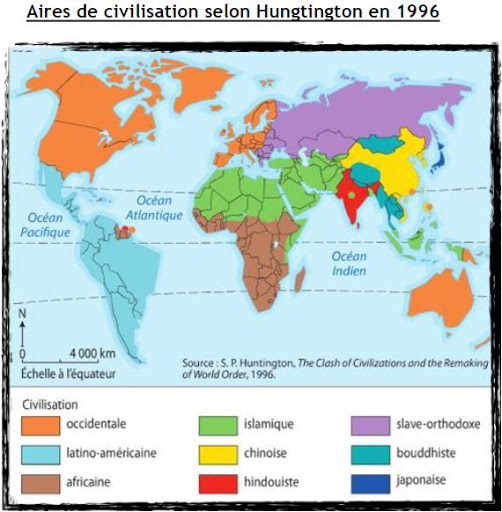 En soumettant ce formulaire, vous acceptez que le Cofrac enregistre et traite vos données personnelles pour les besoins strictement nécessaires à l’examen et à la gestion de votre demande. Le Cofrac ne conservera vos données personnelles que pendant la durée nécessaire à son traitement, puis, à l’issue de ce délai, conformément aux délais légaux ou règlementaires applicables, notamment de prescription. Vos données personnelles ne seront pas communiquées à des tiers sauf si une telle communication est nécessaire au traitement de votre demande, à l'accomplissement des obligations légales du Cofrac ou à l'exercice des missions qui lui ont été conférées.Conformément au Règlement (UE) n° 2016/679 du Parlement européen et du Conseil du 27 avril 2016 relatif à la protection des personnes physiques à l'égard du traitement des données à caractère personnel et à la libre circulation de ces données, ainsi qu’à la Loi n° 78-017 du 6 janvier 1978 relative à l’informatique, aux fichiers et aux libertés, vous disposez d’un droit d’accès, de rectification, de limitation, de retrait de consentement et d’opposition au traitement des données vous concernant. Vous pouvez exercer l’ensemble de ces droits en adressant votre demande par courrier à l’adresse postale suivante : Cofrac, 52 rue Jacques Hillairet - 75012 Paris, ou par courriel : contact.rgpd@cofrac.fr. Vous avez également le droit d’introduire une réclamation auprès de la Commission nationale de l’informatique et des libertés (CNIL). Partie à remplir par le Cofrac : --------------------------------------------------------------------------------------------------------------------------------------------------------Qualification validée :    Oui    NonGroupes retenus pour la qualification : Date et signature : 11. Critères de qualification évaluateur technique pour les standards IFS, BRCGS et GLOBAL GAPNom du candidat :Date :En soumettant ce formulaire, vous acceptez que le Cofrac enregistre et traite vos données personnelles pour les besoins strictement nécessaires à l’examen et à la gestion de votre demande. Le Cofrac ne conservera vos données personnelles que pendant la durée nécessaire à son traitement, puis, à l’issue de ce délai, conformément aux délais légaux ou règlementaires applicables, notamment de prescription. Vos données personnelles ne seront pas communiquées à des tiers sauf si une telle communication est nécessaire au traitement de votre demande, à l'accomplissement des obligations légales du Cofrac ou à l'exercice des missions qui lui ont été conférées.Conformément au Règlement (UE) n° 2016/679 du Parlement européen et du Conseil du 27 avril 2016 relatif à la protection des personnes physiques à l'égard du traitement des données à caractère personnel et à la libre circulation de ces données, ainsi qu’à la Loi n° 78-017 du 6 janvier 1978 relative à l’informatique, aux fichiers et aux libertés, vous disposez d’un droit d’accès, de rectification, de limitation, de retrait de consentement et d’opposition au traitement des données vous concernant. Vous pouvez exercer l’ensemble de ces droits en adressant votre demande par courrier à l’adresse postale suivante : Cofrac, 52 rue Jacques Hillairet - 75012 Paris, ou par courriel : contact.rgpd@cofrac.fr. Vous avez également le droit d’introduire une réclamation auprès de la Commission nationale de l’informatique et des libertés (CNIL). Partie à remplir par le Cofrac : --------------------------------------------------------------------------------------------------------------------------------------------------------Qualification validée :    Oui      NonDate et signature :12. Critères de qualification évaluateur technique pour les standards PEFCNom du candidat :Date :Expérience de 2 ans dans le domaine de la forêt (chaîne de contrôle et/ou gestion forestière durable) :En soumettant ce formulaire, vous acceptez que le Cofrac enregistre et traite vos données personnelles pour les besoins strictement nécessaires à l’examen et à la gestion de votre demande. Le Cofrac ne conservera vos données personnelles que pendant la durée nécessaire à son traitement, puis, à l’issue de ce délai, conformément aux délais légaux ou règlementaires applicables, notamment de prescription. Vos données personnelles ne seront pas communiquées à des tiers sauf si une telle communication est nécessaire au traitement de votre demande, à l'accomplissement des obligations légales du Cofrac ou à l'exercice des missions qui lui ont été conférées.Conformément au Règlement (UE) n° 2016/679 du Parlement européen et du Conseil du 27 avril 2016 relatif à la protection des personnes physiques à l'égard du traitement des données à caractère personnel et à la libre circulation de ces données, ainsi qu’à la Loi n° 78-017 du 6 janvier 1978 relative à l’informatique, aux fichiers et aux libertés, vous disposez d’un droit d’accès, de rectification, de limitation, de retrait de consentement et d’opposition au traitement des données vous concernant. Vous pouvez exercer l’ensemble de ces droits en adressant votre demande par courrier à l’adresse postale suivante : Cofrac, 52 rue Jacques Hillairet - 75012 Paris, ou par courriel : contact.rgpd@cofrac.fr. Vous avez également le droit d’introduire une réclamation auprès de la Commission nationale de l’informatique et des libertés (CNIL). Partie à remplir par le Cofrac : --------------------------------------------------------------------------------------------------------------------------------------------------------Qualification validée :   Oui NonDate et signature : Critères spécifiques de qualification des évaluateurs et experts techniques par domaine techniqueRéférence : CERT FORM 24Indice de révision : 9Date d’application : 24/05/2024Nom du candidat : Date : Qualification initialeQualification initialeRenouvellement de qualificationRenouvellement de qualificationObjectifs / Critères de qualificationMoyen évaluation de la qualification initiale / Minimum requisEnregistrements :-préciser les dates, la durée et comment l’expérience vous a permis d’acquérir puis de maintenir vos compétences et savoir faire- attestations de formation/attestations sur l’honneurMoyen évaluation du maintien qualification/ Minimum requisEnregistrements :-preuves datant de moins de 3 ans-préciser les dates, la durée et comment l’expérience vous a permis de maintenir vos compétences et savoir faireCritère atteintOui/nonConnaissance de la terminologie et des principes relatifs aux systèmes de management de la sécurité de l’information, incluant l’ISO/IEC 27000.CV démontrant : Formation initiale ou continue dans le domaine de la Sécurité des Systèmes d’Information, des Technologies de l’Information. (diplôme étude supérieur bac +2 minimum)ouExpérience professionnelle de 2 ans minimum en SMQ SI / TI.CV démontrant :Maintien de l’expérience professionnelle dans le domaine de la SSI, des TI (département SI, missions d’audit, de formation, d’évaluation, de conseil…)Connaissance des techniques d’audit incluses dans l’ISO/ IEC 27007 et ISO/ IEC TR 27008.CV et/ou liste des audits internes et externes réalisés et/ou carte d’auditeur certifié et/ou attestation de formation démontrant : Expérience professionnelle avec activité d’audit des SMSI.  ouCertification auditeur  ISO/IEC 27001ouRéalisation d’audits internes dans le domaine des SI ou Formation aux normes et/ou à l’audit des SMSI et aux contrôles de sécurité de l’information.Maintien de l’expérience professionnelleRéalisation d’audits (internes ou externes) Maintien certification auditeur ISO/IEC 27001Formations complémentaires.Connaissance des technologies génériques liées aux SMSI incluant : Les technologies et les pratiques de la sécurité de l’information.La technologie de l’information et de la communicationL’évaluation des risques et la gestion des risques.CV et/ou attestation de formation démontrant : Formation initiale ou continue dans le domaine des SI et des TI (Bac +2 mini)ouExpérience professionnelle de 4 ans minimum en SI / TI.Le plus : Formation à l’ISO/IEC 27005 ou  Certification ISO/IEC 27005 (pour la gestion des risques)Maintien de l’expérience professionnelle.Participation à des colloques, séminaires, formations, travaux de normalisation dans le domaine de la SSI et des TI, rédaction d’articles.Formations aux nouvelles technologiesConnaissance des processus et des opérations associées au SMSI des clients des OECs.CV démontrant : Expérience professionnelle (mise en place de SMSI, audit de SMSI, formation, conseil,…)Maintien de l’expérience professionnelleConnaissance de l’ISO/ IEC 17021 et de l’ISO/ IEC 27006CV démontrant : Expérience professionnelle (mise en place d’un SMSI, conseil, formation, audit…)Et Processus de qualification ET du Cofrac : Formation ET et réussite du QCM Réalisation de minimum 1 évaluation Cofrac/an en lien avec les Technologies de l’Information (ex : ISO/IEC 17021-1, ISO/IEC 27006, PASSI, HDS,  eIDAS, ISO/ IEC 17024 pour certification ISO/IEC 27001…) et rédaction des rapports d’évaluation.Connaissance de l’ISO/ IEC 27001.CV et/ou attestation de formation et/ou carte d’auditeur certifié démontrant : Expérience professionnelle : (Mise en place d’un SMSI, conseil, formation, audit…)Ou Auditeur interne ISO/IEC 27001, Certification auditeur ISO/IEC 27001 (certification de personne) ou Implementer ISO/IEC 27001.Ou Formation à la norme ISO/IEC 27001.Maintien de l’expérience professionnelle en SMSI.Réalisation d’audits (internes ou externes)Formations complémentaires sur la norme.Connaissance des exigences légales et règlementaires générales relatives aux SMSI.CV démontrant : Expérience professionnelle avec une activité de veille règlementaire, participation à la rédaction de documents règlementaires, application des textes règlementaires,…Maintien de l’expérience professionnelle démontrant une activité de veille.Veille règlementaire périodique, abonnements, …Nom du candidat : Nom du candidat : Date : Date : MACRO CODESMACRO CODESISO 9001ISO 9001ISO 9001ISO 9001ISO 14001ISO 14001ISO 14001ISO 14001MACRO CODESMACRO CODESCodes EACodes EAMoyen évaluation /Enregistrement - expériences/formations les plus récentes en privilégiant les preuves datant de moins de 3 ans (expériences professionnelles et/ou veille règlementaire permettant le maintien des connaissances) - préciser le type d’expérience/la période/la duréeAccord  du Cofracoui/nonCodes EACodes EAMoyen évaluation /Enregistrement - expériences/formations les plus récentes en privilégiant les preuves datant de moins de 3 ans (expériences professionnelles et/ou veille règlementaire permettant le maintien des connaissances) - préciser le type d’expérience/la période/la duréeAccord  du Cofracoui/nonAAlimentaire1Agriculture, chasse, sylviculture, pêche, aquaculture//AAlimentaire3Industries agricoles et alimentaires3Industries agricoles et alimentairesAAlimentaire30Hôtels et restaurants30Hôtels et restaurantsBMinéraux2Industries extractivesNANANANABMinéraux15Fabrication d’autres produits minéraux non-métalliquesNANANANABMinéraux16Fabrication de ciment, chaux, plâtre, d’ouvrage en béton ou en plâtreNANANANACProduction de biens4Industrie textile et habillement4Industrie textile et habillementCProduction de biens5Industrie du cuir et de la chaussure5Industrie du cuir et de la chaussureCProduction de biens6Travail du bois et fabrication d’articles en bois6Travail du bois et fabrication d’articles en boisCProduction de biens14Industrie du caoutchouc et des plastiques//CProduction de biens23Autres industries manufacturières23Autres industries manufacturièresDPharmaceutique13Industrie pharmaceutiqueNANANANAEPapeterie7Industrie du papier et du carton, pâte à papier7Industrie du papier et du carton, pâte à papierEPapeterie8Edition8EditionEPapeterie9Imprimerie, reproduction d’enregistrements9Imprimerie, reproduction d’enregistrementsFMines et carrièresNANANANA2Industries extractivesGNucléaire11Elaboration et transformation de matières nucléaires11Elaboration et transformation de matières nucléairesHChimie7Industrie du papier et du carton, pâte à papier7Industrie du papier et du carton, pâte à papierHChimie10Cokéfaction, raffinage de pétrole10Cokéfaction, raffinage de pétroleHChimie12Industrie chimique12Industrie chimiqueHChimie//13Industrie pharmaceutiqueHChimie//14Industrie du caoutchouc et des plastiquesHChimie//15Fabrication d’autres produits minéraux non-métalliquesHChimie//16Fabrication de ciment, chaux, plâtre, d’ouvrage en béton ou en plâtreHChimie//17Métallurgie et travail des métauxISanté38Santé et action sociale38Santé et action socialeJTransport et gestion des déchets24Récupération de matières recyclables24Récupération de matières recyclablesJTransport et gestion des déchets31Transports et communications31Transports et communicationsJTransport et gestion des déchets39Services collectifs, sociaux et personnels39Services collectifs, sociaux et personnelsKConstruction28Construction28ConstructionKConstruction34Recherche - développement, architecture et ingénierie34Recherche - développement, architecture et ingénierieLAgriculture - sylviculture - pêcheNANANANA1Agriculture, chasse, sylviculture, pêche, aquacultureMMécanique17Métallurgie et travail des métaux17Métallurgie et travail des métauxMMécanique18Fabrication de machines et équipements18Fabrication de machines et équipementsMMécanique19Fabrication d’équipements électriques et électronique19Fabrication d’équipements électriques et électroniqueMMécanique20Construction navale20Construction navaleMMécanique//21Construction aéronautique et spatialeMMécanique22Industrie automobile et autre matériel de transport terrestre22Industrie automobile et autre matériel de transport terrestreNAérospatial21Construction aéronautique et spatialeNANANANAOFournitures25Production et distribution d’électricité25Production et distribution d’électricitéOFournitures26Production et distribution de combustibles gazeux26Production et distribution de combustibles gazeuxOFournitures27Captage, traitement et distribution d’eau, production et distribution de chaleur27Captage, traitement et distribution d’eau, production et distribution de chaleurPServices29Commerce; réparations automobiles et d’articles domestiques29Commerce; réparations automobiles et d’articles domestiquesPServices32Activités financières, immobilières et de location32Activités financières, immobilières et de locationPServices33Activités informatiques33Activités informatiquesPServices35Autres services fournis principalement aux entreprises35Autres services fournis principalement aux entreprisesPServices36Administration publique36Administration publiquePServices37Education37EducationSECTIONDIVISIONMacro-code ISO 14001 requisJustificationsMettre en valeur les expériences des macro-codes ISO 14001 pertinents au regard de l’activité EMAS c’est-à-dire au niveau des impacts environnementaux- expériences professionnelles et/ou formation et/ou veille règlementaire- préciser le type d’expérience/la période/la duréeAccord Cofrac O/NSECTION A — AGRICULTURE, SYLVICULTURE ET PÊCHE01 Culture et production animale, chasse et services annexesMacro-code L SECTION A — AGRICULTURE, SYLVICULTURE ET PÊCHE02 Sylviculture et exploitation forestièreMacro-code L SECTION A — AGRICULTURE, SYLVICULTURE ET PÊCHE03 Pêche et aquacultureMacro-code L SECTION B — INDUSTRIES EXTRACTIVES05 Extraction de houille et de ligniteMacro-code F SECTION B — INDUSTRIES EXTRACTIVES06 Extraction d'hydrocarburesMacro-code F SECTION B — INDUSTRIES EXTRACTIVES07 Extraction de minerais métalliquesMacro-code F SECTION B — INDUSTRIES EXTRACTIVES08 Autres industries extractivesMacro-code F SECTION B — INDUSTRIES EXTRACTIVES09 Services de soutien aux industries extractivesMacro-code F SECTION C* — INDUSTRIE MANUFACTURIÈRE10 Industries alimentairesMacro-code ASECTION C* — INDUSTRIE MANUFACTURIÈRE11 Fabrication de boissonsMacro-code ASECTION C* — INDUSTRIE MANUFACTURIÈRE12 Fabrication de produits à base de tabacMacro-code CSECTION C* — INDUSTRIE MANUFACTURIÈRE13 Fabrication de textilesMacro-code CSECTION C* — INDUSTRIE MANUFACTURIÈRE14 Industrie de l'habillementMacro-code CSECTION C* — INDUSTRIE MANUFACTURIÈRE15 Industrie du cuir et de la chaussureMacro-code CSECTION C* — INDUSTRIE MANUFACTURIÈRE16 Travail du bois et fabrication d'articles en bois et en liège, à l'exception des meubles; fabrication d'articles en vannerie et sparterieMacro-code CSECTION C* — INDUSTRIE MANUFACTURIÈRE17 Industrie du papier et du cartonMacro-code ESECTION C* — INDUSTRIE MANUFACTURIÈRE18 Imprimerie et reproduction d'enregistrementsMacro-code ESECTION C* — INDUSTRIE MANUFACTURIÈRE19 Cokéfaction et raffinageMacro-code HSECTION C* — INDUSTRIE MANUFACTURIÈRE20 Industrie chimiqueMacro-code HSECTION C* — INDUSTRIE MANUFACTURIÈRE21 Industrie pharmaceutiqueMacro-code HSECTION C* — INDUSTRIE MANUFACTURIÈRE22 Fabrication de produits en caoutchouc et en plastiqueMacro-code HSECTION C* — INDUSTRIE MANUFACTURIÈRE23 Fabrication d'autres produits minéraux non métalliquesMacro-code HSECTION C* — INDUSTRIE MANUFACTURIÈRE24.46 NucléaireMacro-code GSECTION C* — INDUSTRIE MANUFACTURIÈRE24 MétallurgieMacro-code MSECTION C* — INDUSTRIE MANUFACTURIÈRE25 Fabrication de produits métalliques, à l'exception des machines et des équipementsMacro-code MSECTION C* — INDUSTRIE MANUFACTURIÈRE26 Fabrication de produits informatiques, électroniques et optiquesMacro-code MSECTION C* — INDUSTRIE MANUFACTURIÈRE27 Fabrication d'équipements électriquesMacro-code MSECTION C* — INDUSTRIE MANUFACTURIÈRE28 Fabrication de machines et équipements n.c.a.Macro-code MSECTION C* — INDUSTRIE MANUFACTURIÈRE29 Industrie automobileMacro-code MSECTION C* — INDUSTRIE MANUFACTURIÈRE30 Fabrication d'autres matériels de transportMacro-code MSECTION C* — INDUSTRIE MANUFACTURIÈRE31 Fabrication de meublesMacro-code CSECTION C* — INDUSTRIE MANUFACTURIÈRE32 Autres industries manufacturièresMacro-code CSECTION C* — INDUSTRIE MANUFACTURIÈRE33 Réparation et installation de machines et d'équipementsMacro-code MSECTION D — PRODUCTION ET DISTRIBUTION D'ÉLECTRICITÉ, DE GAZ, DE VAPEUR ET D'AIR CONDITIONNÉ35 Production et distribution d'électricité, de gaz, de vapeur et d'air conditionnéMacro-code OSECTION E — PRODUCTION ET DISTRIBUTION D'EAU; ASSAINISSEMENT, GESTION DES DÉCHETS ET DÉPOLLUTION36 Captage, traitement et distribution d'eauMacro-code OSECTION E — PRODUCTION ET DISTRIBUTION D'EAU; ASSAINISSEMENT, GESTION DES DÉCHETS ET DÉPOLLUTION37 Collecte et traitement des eaux uséesMacro-code OSECTION E — PRODUCTION ET DISTRIBUTION D'EAU; ASSAINISSEMENT, GESTION DES DÉCHETS ET DÉPOLLUTION38 Collecte, traitement et élimination des déchets; récupérationMacro-code OSECTION E — PRODUCTION ET DISTRIBUTION D'EAU; ASSAINISSEMENT, GESTION DES DÉCHETS ET DÉPOLLUTION39 Dépollution et autres services de gestion des déchetsMacro-code OSECTION F — CONSTRUCTION41 Construction de bâtimentsMacro-code KSECTION F — CONSTRUCTION42 Génie civilMacro-code KSECTION F — CONSTRUCTION43 Travaux de construction spécialisésMacro-code KSECTION G — COMMERCE; RÉPARATION D'AUTOMOBILES ET DE MOTOCYCLES45 Commerce et réparation d'automobiles et de motocyclesMacro-codes M et PSECTION G — COMMERCE; RÉPARATION D'AUTOMOBILES ET DE MOTOCYCLES46 Commerce de gros, à l'exception des automobiles et des motocyclesMacro-codes M et PSECTION G — COMMERCE; RÉPARATION D'AUTOMOBILES ET DE MOTOCYCLES47 Commerce de détail, à l'exception des automobiles et des motocyclesMacro-codes M et PSECTION H — TRANSPORTS ET ENTREPOSAGE49 Transports terrestres et transport par conduitesMacro-code JSECTION H — TRANSPORTS ET ENTREPOSAGE50 Transports par eauMacro-code JSECTION H — TRANSPORTS ET ENTREPOSAGE51 Transports aériensMacro-code JSECTION H — TRANSPORTS ET ENTREPOSAGE52 Entreposage et services auxiliaires des transportsMacro-code JSECTION H — TRANSPORTS ET ENTREPOSAGE53 Activités de poste et de courrierMacro-code JSECTION I — HÉBERGEMENT ET RESTAURATION55 HébergementMacro-code A SECTION I — HÉBERGEMENT ET RESTAURATION56 RestaurationMacro-code A ECTION J — INFORMATION ET COMMUNICATION58 ÉditionMacro-code EECTION J — INFORMATION ET COMMUNICATION59 Production de films cinématographiques, de vidéo et de programmesde télévision; enregistrement sonore et édition musicaleMacro-code EECTION J — INFORMATION ET COMMUNICATION60 Programmation et diffusionMacro-code EECTION J — INFORMATION ET COMMUNICATION61 TélécommunicationsMacro-code EECTION J — INFORMATION ET COMMUNICATION62 Programmation, conseil et autres activités informatiquesMacro-code EECTION J — INFORMATION ET COMMUNICATION63 Services d'informationMacro-code ESECTION K — ACTIVITÉS FINANCIÈRES ET D'ASSURANCE64 Activités des services financiers, hors assurance et caisses de retraiteMacro-code PSECTION K — ACTIVITÉS FINANCIÈRES ET D'ASSURANCE65 AssuranceMacro-code PSECTION K — ACTIVITÉS FINANCIÈRES ET D'ASSURANCE66 Activités auxiliaires de services financiers et d'assuranceMacro-code PSECTION L — ACTIVITÉS IMMOBILIÈRES68 Activités immobilièresMacro-code PSECTION M — ACTIVITÉS SPÉCIALISÉES, SCIENTIFIQUES ET TECHNIQUES69 Activités juridiques et comptablesMacro-code P SECTION M — ACTIVITÉS SPÉCIALISÉES, SCIENTIFIQUES ET TECHNIQUES70 Activités des sièges sociaux; conseil de gestionMacro-code P SECTION M — ACTIVITÉS SPÉCIALISÉES, SCIENTIFIQUES ET TECHNIQUES71 Activités d'architecture et d'ingénierie; activités de contrôle et analyses techniquesMacro-code P SECTION M — ACTIVITÉS SPÉCIALISÉES, SCIENTIFIQUES ET TECHNIQUES72 Recherche-développement scientifiqueMacro-code P SECTION M — ACTIVITÉS SPÉCIALISÉES, SCIENTIFIQUES ET TECHNIQUES73 Publicité et études de marchéMacro-code P SECTION M — ACTIVITÉS SPÉCIALISÉES, SCIENTIFIQUES ET TECHNIQUES74 Autres activités spécialisées, scientifiques et techniquesMacro-code P SECTION M — ACTIVITÉS SPÉCIALISÉES, SCIENTIFIQUES ET TECHNIQUES75 Activités vétérinairesMacro-code P SECTION N — ACTIVITÉS DE SERVICES ADMINISTRATIFS ET DE SOUTIEN77 Activités de location et location-bailMacro-code PSECTION N — ACTIVITÉS DE SERVICES ADMINISTRATIFS ET DE SOUTIEN78 Activités liées à l'emploiMacro-code PSECTION N — ACTIVITÉS DE SERVICES ADMINISTRATIFS ET DE SOUTIEN79 Activités des agences de voyage, voyagistes, services de réservation et activités connexesMacro-code PSECTION N — ACTIVITÉS DE SERVICES ADMINISTRATIFS ET DE SOUTIEN80 Enquêtes et sécuritéMacro-code PSECTION N — ACTIVITÉS DE SERVICES ADMINISTRATIFS ET DE SOUTIEN81 Services relatifs aux bâtiments et aménagement paysagerMacro-code PSECTION N — ACTIVITÉS DE SERVICES ADMINISTRATIFS ET DE SOUTIEN82 Activités administratives et autres activités de soutien aux entreprisesMacro-code PSECTION N — ACTIVITÉS DE SERVICES ADMINISTRATIFS ET DE SOUTIEN82 Activités administratives et autres activités de soutien aux entreprisesMacro-code PSECTION O — ADMINISTRATION PUBLIQUE84 Administration publique et défense; sécurité sociale obligatoireMacro-code PSECTION P — ENSEIGNEMENT85 EnseignementMacro-code PSECTION Q — SANTÉ HUMAINE ET ACTION SOCIALE86 Activités pour la santé humaineMacro-code I ou HSECTION Q — SANTÉ HUMAINE ET ACTION SOCIALE87 Hébergement médico-social et socialMacro-code I ou HSECTION Q — SANTÉ HUMAINE ET ACTION SOCIALE88 Action sociale sans hébergementMacro-code I ou HSECTION R — ARTS, SPECTACLES ET ACTIVITÉS RÉCRÉATIVES90 Activités créatives, artistiques et de spectacleMacro-code PSECTION R — ARTS, SPECTACLES ET ACTIVITÉS RÉCRÉATIVES91 Bibliothèques, archives, musées et autres activités culturellesMacro-code PSECTION R — ARTS, SPECTACLES ET ACTIVITÉS RÉCRÉATIVES92 Organisation de jeux de hasard et d'argentMacro-code PSECTION S — AUTRES ACTIVITÉS DE SERVICES93 Activités sportives, récréatives et de loisirsMacro-code PSECTION S — AUTRES ACTIVITÉS DE SERVICES94 Activités des organisations associativesMacro-code PSECTION S — AUTRES ACTIVITÉS DE SERVICES95 Réparation d'ordinateurs et de biens personnels et domestiquesMacro-code PSECTION S — AUTRES ACTIVITÉS DE SERVICES96 Autres services personnelsMacro-code PSECTION T — ACTIVITÉS DES MÉNAGES EN TANT QU'EMPLOYEURS; ACTIVITÉS INDIFFÉRENCIÉES DES MÉNAGES EN TANT QUE PRODUCTEURS DE BIENS ET SERVICES POUR USAGE PROPRE97 Activités des ménages en tant qu'employeurs de personnel domestiqueMacro-code PSECTION T — ACTIVITÉS DES MÉNAGES EN TANT QU'EMPLOYEURS; ACTIVITÉS INDIFFÉRENCIÉES DES MÉNAGES EN TANT QUE PRODUCTEURS DE BIENS ET SERVICES POUR USAGE PROPRE98 Activités indifférenciées des ménages en tant que producteurs de biens et services pour usage propreMacro-code PSECTION U — ACTIVITÉS EXTRA-TERRITORIALES99 Activités des organisations et organismes extraterritoriauxMacro-code PNom du candidatDate : Qualification initialeQualification initialeRenouvellement de qualificationRenouvellement de qualificationCadre COFRACObjectifs / Critères de qualificationMoyen évaluation de la qualification initiale / Minimum requisEnregistrements :-préciser les dates, la durée et comment l’expérience vous a permis d’acquérir puis de maintenir vos compétences et savoir faire- attestations de formation/attestations sur l’honneur Moyen évaluation du maintien qualification/ Minimum requisEnregistrements :-preuves datant de moins de 3 ans-préciser les dates, la durée et comment l’expérience vous a permis de maintenir vos compétences et savoir faireCritère atteintOui/nonConnaissance des principes et applications des systèmes qualitésConnaitre l’approche processus, leur séquence et leur interaction.Soit par formation à une norme de système de management ou par expérience professionnelle en tant que manager de processus/RQ/auditeur/consultantSe maintenir au courant des évolutions normatives Compréhension des documents GHTF applicables SG4 et SG 3Savoir identifier la répartition des processus et activité sur chaque site (la conception, la production, le stockage/expédition, etc.), Savoir identifier les activités critiques et les méthodes de validation (QI, QO et QP).Pratiques de la validation des procédés critiques (expérience professionnelle ou formation   Peu d’évolutions dans l’approche, maintenir une expérience professionnelle pour être au courant des évolutions des procédésCompréhension de l’ISO 13485Avoir une Formation à l’ISO13485 et à la règlementation applicable aux DMSe maintenir au courant des évolutions normatives Qualification initialeQualification initialeRenouvellement de qualificationRenouvellement de qualificationCadre COFRACObjectifs / Critères de qualificationMoyen évaluation de la qualification initiale / Minimum requisEnregistrements :-préciser les dates, la durée et comment l’expérience vous a permis d’acquérir puis de maintenir vos compétences et savoir faire- attestations de formation/attestations sur l’honneur Moyen évaluation du maintien qualification/ Minimum requisEnregistrements :-preuves datant de moins de 3 ans-préciser les dates, la durée et comment l’expérience vous a permis de maintenir vos compétences et savoir faireCritère atteintOui/nonCompréhension des critères réglementaires généraux applicables aux fabricants de dispositifs médicaux Connaître le principe des normes harmonisées applicables aux DM.Savoir identifier les normes harmonisées Identifier les cas où l’auditeur de l’OC devrait demander une gap analysis (justification de non prise en compte de la norme harmonisée)Via formation ISO 13485 et réglementationVeille réglementaire continue, veille réglementaire adaptée à l’observation choisieVue d’ensemble sur les dispositifs médicaux, leur usage prévu, sécurité et risquesConnaitre les différentes classes des DM et les niveaux de risque associé, Connaissance de l’ISO 14971.Par la formation initiale et l’expérience professionnelle Veille normativeConnaissance du cadre juridique, y compris réglementaire, de sa mise en œuvre et du rôle de l’OECSavoir identifier les responsabilités et autorité des différents acteurs notamment OC et ON, fabricants, la limite des champs d’action respectifs.Ex : Savoir identifier les responsabilités et autorité pour les fonctions de vigilance, déclaration d’incident, rappel de lots, libération finale de produit établissement des déclarations CE de conformitéVeille réglementaire continueQualification initialeQualification initialeRenouvellement de qualificationRenouvellement de qualificationCadre COFRACObjectifs / Critères de qualificationMoyen évaluation de la qualification initiale / Minimum requisEnregistrements :-préciser les dates, la durée et comment l’expérience vous a permis d’acquérir puis de maintenir vos compétences et savoir faire- attestations de formation/attestations sur l’honneur Moyen évaluation du maintien qualification/ Minimum requisEnregistrements :-preuves datant de moins de 3 ans-préciser les dates, la durée et comment l’expérience vous a permis de maintenir vos compétences et savoir faireCritère atteintOui/nonCompréhension des produits des clients des OEC, les process et l’organisation pour déterminer la compétence requise pour l’équipe d’audit et la décision de certificationSavoir identifier la catégorie des DM concernésAvoir une compréhension des différents procédés critiques (stérilisation, nettoyage, traitement de surface, conditionnement) pour avoir un œil critique sur l’audit du chapitre 7.5Savoir évaluer la compétence de l’auditeur pour challenger les habilitations et responsabilités chez le fabricantExpérience terrain auprès des fabricants (conseil/audit/chez fabricant)Intervention régulière auprès des fabricants, expérience activeCapacité à confirmer que le process de l’OC est approprié pour mettre en œuvre/intégrer les recommandations IAF/ supporter le schéma ISO 13485Savoir identifier les chapitres non applicables ou exclus de la norme ISO 13485 selon la typologie des activités des entreprises certifiéesConnaissance de l’IAF MD 9 qui s’appliquent à l’OC Connaissance et pratique de l’ISO 13485 et des champs de certification revendiquésExpérience chez les fabricants de dispositifs médicaux ou pratique régulière d’audits selon l’ISO13485. Qualification initialeQualification initialeRenouvellement de qualificationRenouvellement de qualificationCadre COFRACObjectifs / Critères de qualificationMoyen évaluation de la qualification initiale / Minimum requisEnregistrements :-préciser les dates, la durée et comment l’expérience vous a permis d’acquérir puis de maintenir vos compétences et savoir faire- attestations de formation/attestations sur l’honneur Moyen évaluation du maintien qualification/ Minimum requisEnregistrements :-preuves datant de moins de 3 ans-préciser les dates, la durée et comment l’expérience vous a permis de maintenir vos compétences et savoir faireCritère atteintOui/nonCapacité à confirmer que l’OC est compétent pour certifier les fabricants en tenant compte des process/ produitsSavoir établir le lien entre le niveau du risque du DM (Classe, technologie, application) et la qualification des auditeurs missionnésAssociation des critères précédents et de la connaissance  ISO 17021-1 et ISO 13485Veille réglementaire et normative incluant les directives applicables et leurs annexesIdentification des DM incluant complexités technologiques, l’utilisation prévue e les classes de risqueConnaissance des normes de gestion du risque (ISO 14971) et l’aptitude à l’utilisation (EN 62366),  connaitre la classes des DM.Expérience terrain auprès des fabricants pour les normes en lien avec la gestion du risqueVeille normativeConnaissance des facteurs d’identification qui impactent le programme de certification pour un fabricant qui demande la certification dans un environnement réglementaireSavoir appréhender le champ de certification et les produits ou activités couverts par le champ revendiqué.Connaissance et pratique de l’ISO 13485 et des champs de certification revendiquésVeille réglementaire et normativeQualification initialeQualification initialeRenouvellement de qualificationRenouvellement de qualificationCadre COFRACObjectifs / Critères de qualificationMoyen évaluation de la qualification initiale / Minimum requisEnregistrements :-préciser les dates, la durée et comment l’expérience vous a permis d’acquérir puis de maintenir vos compétences et savoir faire- attestations de formation/attestations sur l’honneur Moyen évaluation du maintien qualification/ Minimum requisEnregistrements :-preuves datant de moins de 3 ans-préciser les dates, la durée et comment l’expérience vous a permis de maintenir vos compétences et savoir faireCritère atteintOui/nonConnaissance du travail réalisé par l’OC accréditéSavoir identifier les activités de l’OC, identifier les ressources allouées à chacune d’elle.Connaissance de l’ISO 17021-1Pratiques des évaluationsCompréhension des documents obligatoires pour le schéma ISO 13485Connaître la norme ISO13485 et savoir faire le lien avec les documents IAFVeille normativeCompréhension de l’ISO/IEC 17021Formation qualifiantePratiques des évaluations et des formations COFRACNom du candidat : Nom du candidat : Date : Date : MACROCODESMACROCODESMACROCODESMACROCODESNomenclature. PI &S Justification Certification de Produits & ServicesAAAgricole – Filière agricole – Forestière – Pêche  Aquaculture – Industrie agroalimentaireAgricole – Filière agricole – Forestière – Pêche  Aquaculture – Industrie agroalimentaireAA + BB + DABBIndustries minières – Carrières – Industries d’extraction non énergétique – Produits minéraux non métalliquesIndustries minières – Carrières – Industries d’extraction non énergétique – Produits minéraux non métalliquesCB + DI + DNCCTextiles – Industrie textile – Industrie cuir (maroquinerie, habillement, textiles de maison, chaussures)Textiles – Industrie textile – Industrie cuir (maroquinerie, habillement, textiles de maison, chaussures)DB + DCDDBois et Industrie du bois, Filières forestières (du bois à l’ameublement et autres produits du bois)Bois et Industrie du bois, Filières forestières (du bois à l’ameublement et autres produits du bois)DD + AAEEPapeteries – Industrie du papier – Imprimeries – Edition – Culture matériel d’écriture – Cartons – Technologie du papierPapeteries – Industrie du papier – Imprimeries – Edition – Culture matériel d’écriture – Cartons – Technologie du papierDEFFCokeries – Raffineries – Produits d’extraction énergétiqueCokeries – Raffineries – Produits d’extraction énergétiqueCA + DFGGNucléaireNucléaireDFHHIndustries chimiques (produits d’entretien détergents, produits du jardin, pesticides, engrais, …)Industries chimiques (produits d’entretien détergents, produits du jardin, pesticides, engrais, …)DGIIPharmacie – Hygiène & beauté – Parapharmacie – Cosmétiques – Services de santé et actions socialesPharmacie – Hygiène & beauté – Parapharmacie – Cosmétiques – Services de santé et actions socialesDGJJIndustrie des plastiques, des élastomères, du caoutchoucIndustrie des plastiques, des élastomères, du caoutchoucDHKKConstruction – Produits de la construction – BTP (ciment, chaux, plâtre, béton, matériaux) – Travaux de constructionConstruction – Produits de la construction – BTP (ciment, chaux, plâtre, béton, matériaux) – Travaux de constructionFF + DNLLIndustrie métalliqueIndustrie métalliqueDJMMMachines et équipements (dont équipements électriques et électroniques)Machines et équipements (dont équipements électriques et électroniques)DK + DLNNTransport = matériels et services associés (avion, train, auto, naval)Transport = matériels et services associés (avion, train, auto, naval)DMOOElectricité – Gaz – Eau (de la production au service)Electricité – Gaz – Eau (de la production au service)EEPPServices aux consommateurs (commerçants, détaillant) service à la personne, services domestiquesServices aux consommateurs (commerçants, détaillant) service à la personne, services domestiquesPP + GG + OO + NNQQServices d’hôtellerie et de restaurationServices d’hôtellerie et de restaurationHHRRServices financiers (banques, assurances) et services immobiliersServices financiers (banques, assurances) et services immobiliersJJ + KKSSServices de logistiques et de distribution (transports de marchandises)Services de logistiques et de distribution (transports de marchandises)IITTTechnologie d’information (informatique, Internet, télécommunication, …)Technologie d’information (informatique, Internet, télécommunication, …)UUServices publicsServices publicsLL + MM + QQVVServices aux entreprises (ingénieries, bureaux d’études, nettoyage, conseils, …)Services aux entreprises (ingénieries, bureaux d’études, nettoyage, conseils, …)RRNom du candidat : Date : Qualification initialeQualification initialeRenouvellement de qualificationRenouvellement de qualificationObjectifs / Critères de qualificationMoyen évaluation de la qualification initiale / Minimum requisEnregistrements :-préciser les dates, la durée et comment l’expérience vous a permis d’acquérir puis de maintenir vos compétences et savoir faire- attestations de formation/attestations sur l’honneurMoyen évaluation du maintien qualification/ Minimum requisEnregistrements :-preuves datant de moins de 3 ans-préciser les dates, la durée et comment l’expérience vous a permis de maintenir vos compétences et savoir faireCritère atteintOui/nonCompétences généralesCompétences généralesCompétences généralesCompétences généralesCompétences généralesCompétences généralesConnaissance et compréhension- du schéma ICOP - de la base OASIS- de la norme EN 9104-1 :2023- des normes EN 9100, 9110 et/ou 9120(EN 9104-1 :2023 - § 7.2.3 – pour évaluation siège et observation)CV et/ou attestation de formation démontrant : Expérience professionnelle de 4 ans minimum (dans les 10 dernières années) dans l’industrie Aéronautique / Spatiale / Défense (mise en place SMQA, audits internes, fonction qualité…) ou dans une fonction permettant de démontrer la connaissance du schéma ICOP et de la base OASIS (OC / OA)EtConnaissance des normes EN 9100 / 9110 et/ou 9120.EtFormation à la norme EN 9104-1 dispensée par le Cofrac dans le cadre de la formation à la norme ISO/IEC 17021-1Maintien de l’expérience professionnelle ouRéalisation d’audits dans le domaine aérospatial (seconde ou tierce partie) ouRéalisation d’au moins 1 évaluation Cofrac / an dans le domaine aérospatial.Et Participation à la réunion d’harmonisation ou formations complémentaires dans le domaine ASD : minimum 24 heures tous les 3 ansExpérience professionnelle SMQA et connaissance des normes de la série EN 9100(EN 9104-1 :2023 - § 7.2.4 – pour observation)CV et attestation de formation démontrant : Expérience professionnelle de 4 ans minimum (dans les 10 dernières années) dans l’industrie Aéronautique Spatiale DéfenseEtFormation à l’EN 9100, EN 9110 et/ou EN 9120. Maintien de l’expérience professionnelleouRéalisation d’audits dans le domaine aérospatial (seconde ou tierce partie) ouRéalisation d’au moins 1 observation d’audit/an dans le cadre des évaluation Cofrac du domaine aérospatial.Et Participation à la réunion d’harmonisation ou formations complémentaires dans le domaine ASD : minimum 24 heures tous les 3 ansNom du candidat : Nom du candidat : Date : Date : MACRO CODESMACRO CODESISO 45001ISO 45001ISO 45001ISO 45001MACRO CODESMACRO CODESCodes EACodes EAJustifications- expériences/formations les plus récentes en privilégiant les preuves datant de moins de 3 ans (expériences professionnelles et/ou veille règlementaire permettant le maintien des connaissances) préciser le type d’expérience / la période / la duréeAccord  du Cofracoui/nonAAlimentaire//AAlimentaire3Industries agricoles et alimentairesAAlimentaire30Hôtels et restaurantsBMinérauxNANANANABMinérauxNANANANABMinérauxNANANANACProduction de biens4Industrie textile et habillementCProduction de biens5Industrie du cuir et de la chaussureCProduction de biens6Travail du bois et fabrication d’articles en boisCProduction de biens//CProduction de biens23Autres industries manufacturièresDPharmaceutiqueNANANANAEPapeterie7Industrie du papier et du carton, pâte à papierEPapeterie8EditionEPapeterie9Imprimerie, reproduction d’enregistrementsFMines et carrières2Industries extractivesGNucléaire11Elaboration et transformation de matières nucléairesHChimie7Industrie du papier et du carton, pâte à papierHChimie10Cokéfaction, raffinage de pétroleHChimie12Industrie chimiqueHChimie13Industrie pharmaceutiqueHChimie14Industrie du caoutchouc et des plastiquesHChimie15Fabrication d’autres produits minéraux non-métalliquesHChimie16Fabrication de ciment, chaux, plâtre, d’ouvrage en béton ou en plâtreHChimie17Métallurgie et travail des métauxISanté38Santé et action socialeJTransport et gestion des déchets24Récupération de matières recyclablesJTransport et gestion des déchets31Transports et communicationsJTransport et gestion des déchets39Services collectifs, sociaux et personnelsKConstruction28ConstructionKConstruction34Recherche - développement, architecture et ingénierieLAgriculture - sylviculture - pêche1Agriculture, chasse, sylviculture, pêche, aquacultureMMécanique17Métallurgie et travail des métauxMMécanique18Fabrication de machines et équipementsMMécanique19Fabrication d’équipements électriques et électroniqueMMécanique20Construction navaleMMécanique21Construction aéronautique et spatialeMMécanique22Industrie automobile et autre matériel de transport terrestreNAérospatialNANANANAOFournitures25Production et distribution d’électricitéOFournitures26Production et distribution de combustibles gazeuxOFournitures27Captage, traitement et distribution d’eau, production et distribution de chaleurPServices29Commerce; réparations automobiles et d’articles domestiquesPServices32Activités financières, immobilières et de locationPServices33Activités informatiquesPServices35Autres services fournis principalement aux entreprisesPServices36Administration publiquePServices37EducationNom du candidat : Nom du candidat : Nom du candidat : Date : Date : Date : CATEGORIES DE PRODUITS SIQO/CCP hors ABCATEGORIES DE PRODUITS SIQO/CCP hors ABCATEGORIES DE PRODUITS SIQO/CCP hors ABJustificationsExpériences/formations les plus récentes en privilégiant les preuves datant de moins de 3 ans (expériences professionnelles et/ou veille règlementaire permettant le maintien des connaissances) Préciser le type d’expérience / la période / la duréeJustificationsExpériences/formations les plus récentes en privilégiant les preuves datant de moins de 3 ans (expériences professionnelles et/ou veille règlementaire permettant le maintien des connaissances) Préciser le type d’expérience / la période / la duréeCatégories SIQO (EA-3/02 M2022) et CCPCatégories SIQO (EA-3/02 M2022) et CCPCatégories SIQO (EA-3/02 M2022) et CCPRUE 1151/2012RUE 1151/20121.11.1Viande et abats fraisRUE 1151/2012RUE 1151/20121.21.2Produits à base de viande (cuits, salés, fumés, etc.)RUE 1151/2012RUE 1151/20121.31.3FromagesRUE 1151/2012RUE 1151/20121.41.4Autres produits d'origine animale (œufs, miel, produits laitiers sauf beurre, etc.)RUE 1151/2012RUE 1151/20121.51.5Huiles et matières grasses (beurre, margarine, huiles, etc.)RUE 1151/2012RUE 1151/20121.61.6Fruits, légumes et céréales frais ou transformésRUE 1151/2012RUE 1151/20121.71.7Poissons, mollusques, crustacés frais et leurs produits dérivésRUE 1151/2012RUE 1151/20121.81.8Autres produits de l'annexe I du traité (épices, etc.)RUE 1151/2012RUE 1151/20121.91.9Autres produits alimentaires du Règlement UE 1151/2012 (2.1 à 2.8 et 2.21 à 2.27)RUE 1151/2012RUE 1151/20121.101.10Autres produits non-alimentaires du Règlement UE 1151/2012 (2.9 à 2.20)RUE 1308/2013RUE 1308/20132.12.1Vins et produits de la vigne exceptés les vinaigres de vinRUE 786/2019RUE 786/20192.22.2Boissons spiritueusesRUE 1151/2012RUE 1151/20122.32.3Vins aromatisésConnaissances complémentairesConnaissances complémentairesConnaissances complémentairesMaitrise des règles spécifiques à la France : directives, circulaires, et autres documents de l’INAOMaitrise des exigences et recommandations de la CCPNom du candidat : Nom du candidat : Nom du candidat : Date : Date : Date : CATEGORIES DE PRODUITS BIOLOGIQUESCATEGORIES DE PRODUITS BIOLOGIQUESCATEGORIES DE PRODUITS BIOLOGIQUESJustificationsExpériences/formations les plus récentes en privilégiant les preuves datant de moins de 3 ans (expériences professionnelles et/ou veille règlementaire permettant le maintien des connaissances) Préciser le type d’expérience / la période / la duréeJustificationsExpériences/formations les plus récentes en privilégiant les preuves datant de moins de 3 ans (expériences professionnelles et/ou veille règlementaire permettant le maintien des connaissances) Préciser le type d’expérience / la période / la duréeRèglement UE 2018/848Règlement UE 2018/848Règlement UE 2018/848aaVégétaux et produits végétaux non transformés, y compris les semences et les autres matériels de reproduction des végétauxbbAnimaux et produits animaux vivants ou non transformésccAlgues, et produits de l’aquaculture non transformésddProduits agricoles transformés, y compris de l’aquaculture destinés à l’alimentation humaineddAliments pour animauxffVinggAutres produits énumérés à l’annexe I du RUE 2018/848 ou non couverts par les catégories précitées (ex : levures, maté, sel, cocons, cire d’abeille, coton, laines, peaux, gommes, huiles essentielles, etc.)Arrêté du 09/12/2019Arrêté du 09/12/2019Arrêté du 09/12/2019Restauration hors foyer à caractère commercial en agriculture biologiqueCritères complémentaires Critères complémentaires Critères complémentaires Critères complémentaires Critères complémentaires Diplôme de niveau bac +2 minimum en lien avec la portée d’accréditation (ex : agronomie, scientifique alimentaire, agriculture),Expérience de 4 ans minimum dans le domaine de l’agriculture ou de l’agro-alimentaire dont au moins 2 ans d’expérience dans le secteur biologique(Minimum 5 ans si sans diplôme)Expérience d’audit Connaissances appropriées des exigences, des pratiques de la règlementation européenne relative au mode de production biologique, notamment le RUE 2018/848 et ses actes secondaires associés Maitrise des règles spécifiques à la France : directives, circulaires, et autres documents de l’INAOCritères additionnels pour les Pays TiersCritères additionnels pour les Pays TiersCritères additionnels pour les Pays TiersCritères additionnels pour les Pays TiersCritères additionnels pour les Pays TiersExpériences dans les pays tiers. Si oui, lister les pays concernés Connaissance des lignes directrices du Codex Alimentarius CAC/GL 32Compétences en SMSDA (IAF MD 16)JustificationsExpériences/formations les plus récentes en privilégiant les preuves datant de moins de 3 ans (expériences professionnelles et/ou veille règlementaire permettant le maintien des connaissances) Préciser le type d’expérience / la période / la duréeConnaissance et capacité à appliquer la norme ISO 22000Connaissance et capacité à appliquer les principes HACCP, le management de la sécurité alimentaire, y compris les programmes prérequis et le cadre juridiqueConnaissance du secteur d’activité dans lequel intervient le client de l’organisme certificateurConnaissance du secteur d’activité dans lequel intervient le client de l’organisme certificateurConnaissance du secteur d’activité dans lequel intervient le client de l’organisme certificateurJustificationsExpériences/formations les plus récentes en privilégiant les preuves datant de moins de 3 ans (expériences professionnelles et/ou veille règlementaire permettant le maintien des connaissances) Préciser svp le type d’expérience / la période / la duréeAgricultureAProductions animalesAgricultureBProductions végétalesTransformation de denrées alimentaires et d’aliments pour animauxCFabrication de denrées alimentairesTransformation de denrées alimentaires et d’aliments pour animauxDFabrication d’aliments pour animauxRestaurationERestaurationVente au détail, transport et stockageFDistributionVente au détail, transport et stockageGPrestations de services de transport et de stockageServices auxiliairesHServicesServices auxiliairesIProduction d’emballages destinés aux denrées alimentaires et de matériaux d’emballageServices auxiliairesJFabrication d’équipementsProduits biochimiquesKProduction de produits (bio)chimiquesStandardsJustificationsExpériences/formations les plus récentes en privilégiant les preuves datant de moins de 3 ans (expériences professionnelles et/ou veille règlementaire permettant le maintien des connaissances)Précisez svp le type d’expérience / la période / la duréeFormation sur les programmes de certificationPréciser svp le type de formation et sa dateIFS FoodExpérience de 2 ans dans l’IAAFormation HACCPIFS LogistiIFS BrokerIFS BRCGS FoodBRCGS PackagingGLOBALG.A.P. GLOBALG.A.P. Chain of CustodyStandardsJustificationsExpériences/formations les plus récentes en privilégiant les preuves datant de moins de 3 ans (expériences professionnelles et/ou veille règlementaire permettant le maintien des connaissances)Précisez svp le type d’expérience / la période / la duréeFormation sur les programmes de certificationPréciser svp le type de formation et sa datePEFC Chaîne de contrôle (sous ISO/IEC 17065)PEFC Gestion Forestière Durable (sous ISO/IEC 17021-1) FrancePEFC Gestion Forestière Durable (sous ISO/IEC 17021-1) Belgique